Урок № 9. Естествознание. Предмет: ЕстествознаниеПредмет: ЕстествознаниеПредмет: ЕстествознаниеШкола: КГУ «ОСШ с.Баймырза»Школа: КГУ «ОСШ с.Баймырза»Школа: КГУ «ОСШ с.Баймырза»Школа: КГУ «ОСШ с.Баймырза»Школа: КГУ «ОСШ с.Баймырза»Школа: КГУ «ОСШ с.Баймырза»Школа: КГУ «ОСШ с.Баймырза»Школа: КГУ «ОСШ с.Баймырза»Раздел (сквозная тема):Раздел (сквозная тема):Раздел (сквозная тема):В контексте сквозной темы «Моя школа»В контексте сквозной темы «Моя школа»В контексте сквозной темы «Моя школа»В контексте сквозной темы «Моя школа»В контексте сквозной темы «Моя школа»В контексте сквозной темы «Моя школа»В контексте сквозной темы «Моя школа»В контексте сквозной темы «Моя школа»ФИО педагогаФИО педагогаФИО педагогаМухаметянова Айнагуль КенесовнаМухаметянова Айнагуль КенесовнаМухаметянова Айнагуль КенесовнаМухаметянова Айнагуль КенесовнаМухаметянова Айнагуль КенесовнаМухаметянова Айнагуль КенесовнаМухаметянова Айнагуль КенесовнаМухаметянова Айнагуль Кенесовнадата: 22.10.2021дата: 22.10.2021дата: 22.10.2021класс 2класс 2класс 2кол-во присутствующих: 6кол-во присутствующих: 6кол-во отсутствующих 0кол-во отсутствующих 0кол-во отсутствующих 0кол-во отсутствующих 0кол-во отсутствующих 0кол-во отсутствующих 0тема: Почему мы стоим?тема: Почему мы стоим?тема: Почему мы стоим?тема: Почему мы стоим?тема: Почему мы стоим?тема: Почему мы стоим?тема: Почему мы стоим?тема: Почему мы стоим?тема: Почему мы стоим?тема: Почему мы стоим?тема: Почему мы стоим?цель обученияцель обучения2.2.3.1. Определять функции опорно-двигательной системы человека.2.1.2.1. Объяснять понятие «источник информации» и его важность для проведения исследований.2.2.3.1. Определять функции опорно-двигательной системы человека.2.1.2.1. Объяснять понятие «источник информации» и его важность для проведения исследований.2.2.3.1. Определять функции опорно-двигательной системы человека.2.1.2.1. Объяснять понятие «источник информации» и его важность для проведения исследований.2.2.3.1. Определять функции опорно-двигательной системы человека.2.1.2.1. Объяснять понятие «источник информации» и его важность для проведения исследований.2.2.3.1. Определять функции опорно-двигательной системы человека.2.1.2.1. Объяснять понятие «источник информации» и его важность для проведения исследований.2.2.3.1. Определять функции опорно-двигательной системы человека.2.1.2.1. Объяснять понятие «источник информации» и его важность для проведения исследований.2.2.3.1. Определять функции опорно-двигательной системы человека.2.1.2.1. Объяснять понятие «источник информации» и его важность для проведения исследований.2.2.3.1. Определять функции опорно-двигательной системы человека.2.1.2.1. Объяснять понятие «источник информации» и его важность для проведения исследований.2.2.3.1. Определять функции опорно-двигательной системы человека.2.1.2.1. Объяснять понятие «источник информации» и его важность для проведения исследований.Цели урокаЦели урокаУчить называть части скелета и функции некоторых его частей Учить называть части скелета и функции некоторых его частей Учить называть части скелета и функции некоторых его частей Учить называть части скелета и функции некоторых его частей Учить называть части скелета и функции некоторых его частей Учить называть части скелета и функции некоторых его частей Учить называть части скелета и функции некоторых его частей Учить называть части скелета и функции некоторых его частей Учить называть части скелета и функции некоторых его частей Ход урокаХод урокаХод урокаХод урокаХод урокаХод урокаХод урокаХод урокаХод урокаХод урокаХод урокаВремядеятельность учителядеятельность учителядеятельность учителяДеятельность ученикаДеятельность ученикаоцениваниеоцениваниересурсыресурсыресурсы0-6 минСоздание положительного эмоционального настроя (К) Чтоб сегодня наш урокВсем пошел ребятам впрок.Постарайтесь все понять,Слушать, думать и вникать. -Давайте вспомним что мы изучали на прошлом уроке?-Как называется эта книга?-Верно, это красная книга-Кто живет в этой книге?- В ней живут растения и животные, которые находятся в опасности.-Какие животные изображены? Посмотрите на эти силуэты- Это ирбис и сокол сапсан-Что общего у этих животных?-Верно, они находятся на грани исчезновения и поэтому их защищает государство.Человек должен беречь природу, ведь он сам ее часть.Чтобы лучше понять давай те поиграемВведение в тему(И) Исключив буквы, которых нет в русском алфавите, мы узнаем, что находиться под покрывалом и что  помогает человеку стоять.WҮСYGКNVЕSDZЛƏІЕҢҒТҰҚӨАктуализация жизненного опыта. Целеполагание(К) Определите тему нашего исследования сегодня? (скелет) Чему мы должны научиться?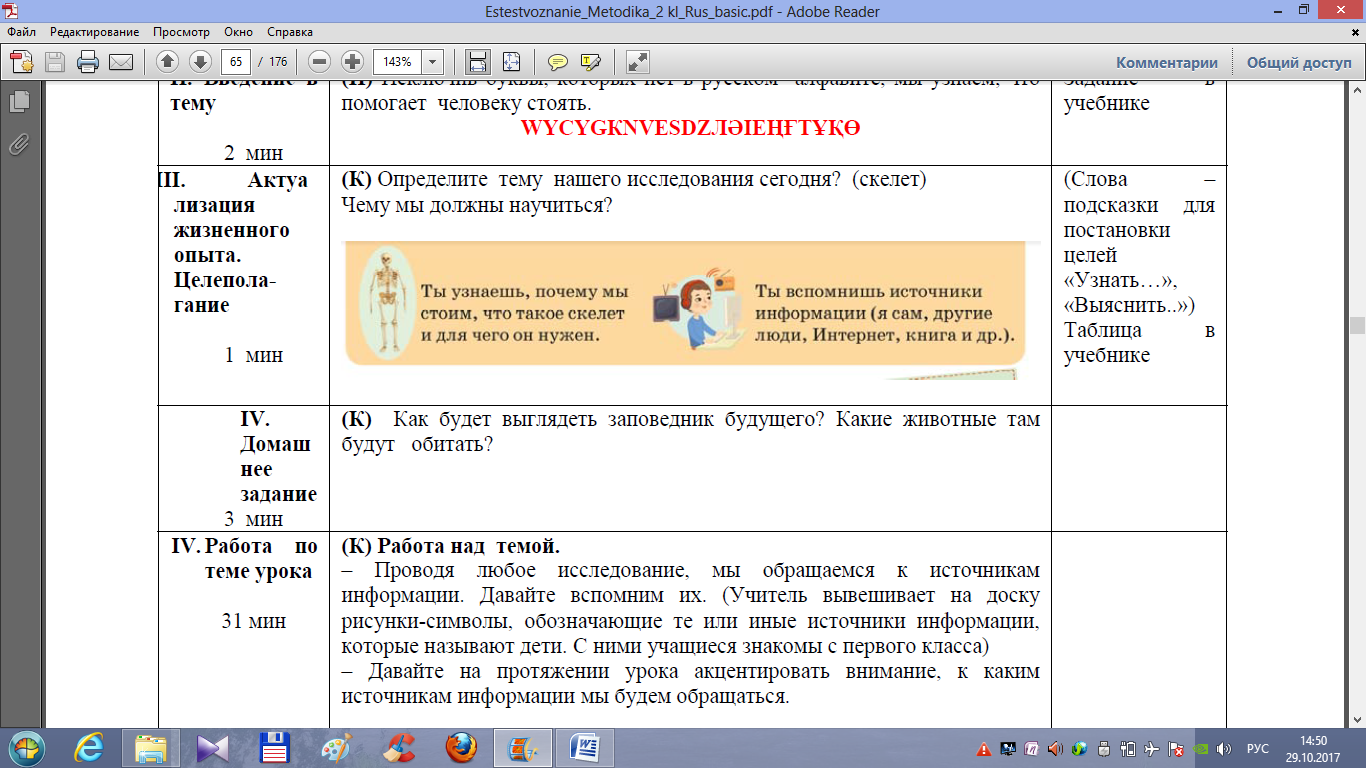 Создание положительного эмоционального настроя (К) Чтоб сегодня наш урокВсем пошел ребятам впрок.Постарайтесь все понять,Слушать, думать и вникать. -Давайте вспомним что мы изучали на прошлом уроке?-Как называется эта книга?-Верно, это красная книга-Кто живет в этой книге?- В ней живут растения и животные, которые находятся в опасности.-Какие животные изображены? Посмотрите на эти силуэты- Это ирбис и сокол сапсан-Что общего у этих животных?-Верно, они находятся на грани исчезновения и поэтому их защищает государство.Человек должен беречь природу, ведь он сам ее часть.Чтобы лучше понять давай те поиграемВведение в тему(И) Исключив буквы, которых нет в русском алфавите, мы узнаем, что находиться под покрывалом и что  помогает человеку стоять.WҮСYGКNVЕSDZЛƏІЕҢҒТҰҚӨАктуализация жизненного опыта. Целеполагание(К) Определите тему нашего исследования сегодня? (скелет) Чему мы должны научиться?Создание положительного эмоционального настроя (К) Чтоб сегодня наш урокВсем пошел ребятам впрок.Постарайтесь все понять,Слушать, думать и вникать. -Давайте вспомним что мы изучали на прошлом уроке?-Как называется эта книга?-Верно, это красная книга-Кто живет в этой книге?- В ней живут растения и животные, которые находятся в опасности.-Какие животные изображены? Посмотрите на эти силуэты- Это ирбис и сокол сапсан-Что общего у этих животных?-Верно, они находятся на грани исчезновения и поэтому их защищает государство.Человек должен беречь природу, ведь он сам ее часть.Чтобы лучше понять давай те поиграемВведение в тему(И) Исключив буквы, которых нет в русском алфавите, мы узнаем, что находиться под покрывалом и что  помогает человеку стоять.WҮСYGКNVЕSDZЛƏІЕҢҒТҰҚӨАктуализация жизненного опыта. Целеполагание(К) Определите тему нашего исследования сегодня? (скелет) Чему мы должны научиться?Создание положительного эмоционального настроя (К) Чтоб сегодня наш урокВсем пошел ребятам впрок.Постарайтесь все понять,Слушать, думать и вникать. -Давайте вспомним что мы изучали на прошлом уроке?-Как называется эта книга?-Верно, это красная книга-Кто живет в этой книге?- В ней живут растения и животные, которые находятся в опасности.-Какие животные изображены? Посмотрите на эти силуэты- Это ирбис и сокол сапсан-Что общего у этих животных?-Верно, они находятся на грани исчезновения и поэтому их защищает государство.Человек должен беречь природу, ведь он сам ее часть.Чтобы лучше понять давай те поиграемВведение в тему(И) Исключив буквы, которых нет в русском алфавите, мы узнаем, что находиться под покрывалом и что  помогает человеку стоять.WҮСYGКNVЕSDZЛƏІЕҢҒТҰҚӨАктуализация жизненного опыта. Целеполагание(К) Определите тему нашего исследования сегодня? (скелет) Чему мы должны научиться?приветствуют учителяисключают буквы и узнают, что человеку помогает стоятьотвечают на вопросы домашнего заданияИрбис и сокол сапсанОни занесены в красную книгуприветствуют учителяисключают буквы и узнают, что человеку помогает стоятьотвечают на вопросы домашнего заданияИрбис и сокол сапсанОни занесены в красную книгуФОФОФОФОзадание в учебнике(Слова –подсказки дляпостановкицелей«Узнать…»,«Выяснить..»)Таблица вУчебникеСкелет под покрывалом6-37Работа по теме урока (К) Работа над темой.– Проводя любое исследование, мы обращаемся к источникам информации. Давайте вспомним их. (Учитель вывешивает на доску рисунки-символы, обозначающие те или иные источники информации, которые называют дети. С ними учащиеся знакомы с первого класса)– Давайте на протяжении урока обратим  внимание, к каким источникам информации мы будем обращаться.Используем источник информации «я сам».Это силуэт человека.Рассмотрите и подумайте, а где находится скелет человека?Внутри нашего тела находится скелет.Так выглядит скелет.-А что это такое скелет?Все кости человека-называют скелетомЗакончите мое предложениеЭто детишки уже не секрет. Кости все вместе зовутся скелетИтак повторим еще раз.Все кости человека называются скелетом.А сейчас используя источник информации «другие люди» то есть вы получите информацию от учителя. Узнаем подробно о костях человека.В теле человека всего 206 костей. Кости гладкие и твердые. Но это только снаружи. Внутри они имеют трубчатую структуру и заполнены костным мозгом. В костях есть минеральные вещества, которые делают кости прочными и упругими. У детей минеральных солей намного меньше, чем у взрослых. Поэтому дети очень гибкие и могут выполнить движения, которые взрослый выполнить не может.Знаете ли вы?Самая маленькая косточка в нашем организме стремечко, которое находится в среднем ухе. А самая большая бедренная кость. Многие кости скелета соединены подвижно с помощью суставов и связок. Благодаря суставам руки и ноги могут свободно сгибаться и разгибаться. Мы можем ходить , прыгать и бегать.Физминутка.Без костей человек был бы мягким, как желе или зефир. Значит кости конечностей позвоночника и таза –это опора  тела человека. костная часть головы- это череп. Череп защищает мозг от ушибов и ударов. Кости  черепа достаточно прочные они жестко соединены между собой. Только нижняя челюсть подвижна. Она помогает открывать и закрывать рот. Это надо знать! При падении и аварии можно получить травму головы. Поэтому для ее защиты надо использовать шлем. -Давайте вместе рассмотрим рисунок и ответим на вопрос. Для чего же нужна грудная клетка. Будем использовать метод наблюдения. На что похожа грудная клетка?Она похожа на клетку для очень важных органов. Какие это органы?- Верно легкие и сердце.Эти органы прячутся в грудной клетки и чувствуют себя в безопасности.Так для чего же нужна грудная клетка?Грудная клетка защищает легкие и сердце. На самом деле грудная клетка достаточно хрупкая ее нужно беречь от ударов. Она состоит из 12 пар ребер  которые соединяются с позвонками. У каждого позвонка в центральной части есть отверстие. Внутри находится спиной мозг. Позвоночник защищает спиной мозг.Сделаем вывод: Для чего нужен скелет человеку, какие функции он выполняет? Скелет нужен для опоры и защиты внутренних органов. Скелет выполняет опорную и защитную функцию. Опорную функцию выполняют кости верхних и нижних конечностей, позвоночник и тазовая кость (таз). Защитную функцию выполняют кости черепа, грудной клетки, позвоночник. Обратите внимание позвоночник выполняет две функции опорную и защитную.Знаете ли вы, что у второклассника костей меньше, чем у малыша. Чем старше становиться человек, тем больше костей срастаются между со сбой. Скелет растет до 20 лет. А теперь настало время проверить ваши знания. Работа в пареДля этого предлагаю вам кроссворд с готовым ключевым словом СКЕЛЕТ. Если справитесь с заданием получаете 1 бал.После каждого моего задания нужно вставлять по одному слову сверху вниз. Помогать нам будут слова помощники, которые вы видите сбоку.Начинаем?1.Одна  из костей верхних конечностей?(Кисть)2.Они бывают верхние и нижние? (Конечности)3.Костная часть головы? (череп)4.Орган дыхания расположенный в грудной клетке? (Легкие)5. Из 12 пар рёбер состоит грудная (Клетка)6. Тазовая кость, назовите одним словом? (Таз)Молодцы ребята!Следующее задание. За правильный ответ  1балКакое слово лишнее среди данных (лёгкие)-Верно! Это не кость, а орган дыхания.Какая из костей защищает лёгкие?Верно, это грудная клетка.Молодцы ребята!А теперь ребята, каждый из вас будет выходить называть и показывать кости скелета. Ответили правильно получаете 2 бала.Молодцы!Итак, следующее задание .Рассмотрите схему и попробуйте расставить названия костей по местам. Соедините числа и слова. За правильно выполненную работу 1 балИ последнее задание. Распредели названия костей по функциям скелета. 1 бал Наш урок подходит к концу.Чтоб на кисель не походить,На скользкую медузу,Скелет у всех нас должен быть,И он нам не обуза.Пусть нет его у червяка,Какой-нибудь амёбы,У стрекозы и мотылька,А нам он нужен, чтобыИграть в футбол, ходить в киноИ плавать в речке летом.Мы не смогли бы ничего,Не будь у нас скелета.У кого больше позвонков в шее, у жирафа или у человека? (Задание под звёздочкой для детей с повышенной учебной мотивацией.)Домашнее задание 1. Используя учебник, узнай, что означает слово «кость»2. Используя различные источники информации, найди сведения о костях скелета человека. Данные внеси в Научный дневничок.Работа по теме урока (К) Работа над темой.– Проводя любое исследование, мы обращаемся к источникам информации. Давайте вспомним их. (Учитель вывешивает на доску рисунки-символы, обозначающие те или иные источники информации, которые называют дети. С ними учащиеся знакомы с первого класса)– Давайте на протяжении урока обратим  внимание, к каким источникам информации мы будем обращаться.Используем источник информации «я сам».Это силуэт человека.Рассмотрите и подумайте, а где находится скелет человека?Внутри нашего тела находится скелет.Так выглядит скелет.-А что это такое скелет?Все кости человека-называют скелетомЗакончите мое предложениеЭто детишки уже не секрет. Кости все вместе зовутся скелетИтак повторим еще раз.Все кости человека называются скелетом.А сейчас используя источник информации «другие люди» то есть вы получите информацию от учителя. Узнаем подробно о костях человека.В теле человека всего 206 костей. Кости гладкие и твердые. Но это только снаружи. Внутри они имеют трубчатую структуру и заполнены костным мозгом. В костях есть минеральные вещества, которые делают кости прочными и упругими. У детей минеральных солей намного меньше, чем у взрослых. Поэтому дети очень гибкие и могут выполнить движения, которые взрослый выполнить не может.Знаете ли вы?Самая маленькая косточка в нашем организме стремечко, которое находится в среднем ухе. А самая большая бедренная кость. Многие кости скелета соединены подвижно с помощью суставов и связок. Благодаря суставам руки и ноги могут свободно сгибаться и разгибаться. Мы можем ходить , прыгать и бегать.Физминутка.Без костей человек был бы мягким, как желе или зефир. Значит кости конечностей позвоночника и таза –это опора  тела человека. костная часть головы- это череп. Череп защищает мозг от ушибов и ударов. Кости  черепа достаточно прочные они жестко соединены между собой. Только нижняя челюсть подвижна. Она помогает открывать и закрывать рот. Это надо знать! При падении и аварии можно получить травму головы. Поэтому для ее защиты надо использовать шлем. -Давайте вместе рассмотрим рисунок и ответим на вопрос. Для чего же нужна грудная клетка. Будем использовать метод наблюдения. На что похожа грудная клетка?Она похожа на клетку для очень важных органов. Какие это органы?- Верно легкие и сердце.Эти органы прячутся в грудной клетки и чувствуют себя в безопасности.Так для чего же нужна грудная клетка?Грудная клетка защищает легкие и сердце. На самом деле грудная клетка достаточно хрупкая ее нужно беречь от ударов. Она состоит из 12 пар ребер  которые соединяются с позвонками. У каждого позвонка в центральной части есть отверстие. Внутри находится спиной мозг. Позвоночник защищает спиной мозг.Сделаем вывод: Для чего нужен скелет человеку, какие функции он выполняет? Скелет нужен для опоры и защиты внутренних органов. Скелет выполняет опорную и защитную функцию. Опорную функцию выполняют кости верхних и нижних конечностей, позвоночник и тазовая кость (таз). Защитную функцию выполняют кости черепа, грудной клетки, позвоночник. Обратите внимание позвоночник выполняет две функции опорную и защитную.Знаете ли вы, что у второклассника костей меньше, чем у малыша. Чем старше становиться человек, тем больше костей срастаются между со сбой. Скелет растет до 20 лет. А теперь настало время проверить ваши знания. Работа в пареДля этого предлагаю вам кроссворд с готовым ключевым словом СКЕЛЕТ. Если справитесь с заданием получаете 1 бал.После каждого моего задания нужно вставлять по одному слову сверху вниз. Помогать нам будут слова помощники, которые вы видите сбоку.Начинаем?1.Одна  из костей верхних конечностей?(Кисть)2.Они бывают верхние и нижние? (Конечности)3.Костная часть головы? (череп)4.Орган дыхания расположенный в грудной клетке? (Легкие)5. Из 12 пар рёбер состоит грудная (Клетка)6. Тазовая кость, назовите одним словом? (Таз)Молодцы ребята!Следующее задание. За правильный ответ  1балКакое слово лишнее среди данных (лёгкие)-Верно! Это не кость, а орган дыхания.Какая из костей защищает лёгкие?Верно, это грудная клетка.Молодцы ребята!А теперь ребята, каждый из вас будет выходить называть и показывать кости скелета. Ответили правильно получаете 2 бала.Молодцы!Итак, следующее задание .Рассмотрите схему и попробуйте расставить названия костей по местам. Соедините числа и слова. За правильно выполненную работу 1 балИ последнее задание. Распредели названия костей по функциям скелета. 1 бал Наш урок подходит к концу.Чтоб на кисель не походить,На скользкую медузу,Скелет у всех нас должен быть,И он нам не обуза.Пусть нет его у червяка,Какой-нибудь амёбы,У стрекозы и мотылька,А нам он нужен, чтобыИграть в футбол, ходить в киноИ плавать в речке летом.Мы не смогли бы ничего,Не будь у нас скелета.У кого больше позвонков в шее, у жирафа или у человека? (Задание под звёздочкой для детей с повышенной учебной мотивацией.)Домашнее задание 1. Используя учебник, узнай, что означает слово «кость»2. Используя различные источники информации, найди сведения о костях скелета человека. Данные внеси в Научный дневничок.Работа по теме урока (К) Работа над темой.– Проводя любое исследование, мы обращаемся к источникам информации. Давайте вспомним их. (Учитель вывешивает на доску рисунки-символы, обозначающие те или иные источники информации, которые называют дети. С ними учащиеся знакомы с первого класса)– Давайте на протяжении урока обратим  внимание, к каким источникам информации мы будем обращаться.Используем источник информации «я сам».Это силуэт человека.Рассмотрите и подумайте, а где находится скелет человека?Внутри нашего тела находится скелет.Так выглядит скелет.-А что это такое скелет?Все кости человека-называют скелетомЗакончите мое предложениеЭто детишки уже не секрет. Кости все вместе зовутся скелетИтак повторим еще раз.Все кости человека называются скелетом.А сейчас используя источник информации «другие люди» то есть вы получите информацию от учителя. Узнаем подробно о костях человека.В теле человека всего 206 костей. Кости гладкие и твердые. Но это только снаружи. Внутри они имеют трубчатую структуру и заполнены костным мозгом. В костях есть минеральные вещества, которые делают кости прочными и упругими. У детей минеральных солей намного меньше, чем у взрослых. Поэтому дети очень гибкие и могут выполнить движения, которые взрослый выполнить не может.Знаете ли вы?Самая маленькая косточка в нашем организме стремечко, которое находится в среднем ухе. А самая большая бедренная кость. Многие кости скелета соединены подвижно с помощью суставов и связок. Благодаря суставам руки и ноги могут свободно сгибаться и разгибаться. Мы можем ходить , прыгать и бегать.Физминутка.Без костей человек был бы мягким, как желе или зефир. Значит кости конечностей позвоночника и таза –это опора  тела человека. костная часть головы- это череп. Череп защищает мозг от ушибов и ударов. Кости  черепа достаточно прочные они жестко соединены между собой. Только нижняя челюсть подвижна. Она помогает открывать и закрывать рот. Это надо знать! При падении и аварии можно получить травму головы. Поэтому для ее защиты надо использовать шлем. -Давайте вместе рассмотрим рисунок и ответим на вопрос. Для чего же нужна грудная клетка. Будем использовать метод наблюдения. На что похожа грудная клетка?Она похожа на клетку для очень важных органов. Какие это органы?- Верно легкие и сердце.Эти органы прячутся в грудной клетки и чувствуют себя в безопасности.Так для чего же нужна грудная клетка?Грудная клетка защищает легкие и сердце. На самом деле грудная клетка достаточно хрупкая ее нужно беречь от ударов. Она состоит из 12 пар ребер  которые соединяются с позвонками. У каждого позвонка в центральной части есть отверстие. Внутри находится спиной мозг. Позвоночник защищает спиной мозг.Сделаем вывод: Для чего нужен скелет человеку, какие функции он выполняет? Скелет нужен для опоры и защиты внутренних органов. Скелет выполняет опорную и защитную функцию. Опорную функцию выполняют кости верхних и нижних конечностей, позвоночник и тазовая кость (таз). Защитную функцию выполняют кости черепа, грудной клетки, позвоночник. Обратите внимание позвоночник выполняет две функции опорную и защитную.Знаете ли вы, что у второклассника костей меньше, чем у малыша. Чем старше становиться человек, тем больше костей срастаются между со сбой. Скелет растет до 20 лет. А теперь настало время проверить ваши знания. Работа в пареДля этого предлагаю вам кроссворд с готовым ключевым словом СКЕЛЕТ. Если справитесь с заданием получаете 1 бал.После каждого моего задания нужно вставлять по одному слову сверху вниз. Помогать нам будут слова помощники, которые вы видите сбоку.Начинаем?1.Одна  из костей верхних конечностей?(Кисть)2.Они бывают верхние и нижние? (Конечности)3.Костная часть головы? (череп)4.Орган дыхания расположенный в грудной клетке? (Легкие)5. Из 12 пар рёбер состоит грудная (Клетка)6. Тазовая кость, назовите одним словом? (Таз)Молодцы ребята!Следующее задание. За правильный ответ  1балКакое слово лишнее среди данных (лёгкие)-Верно! Это не кость, а орган дыхания.Какая из костей защищает лёгкие?Верно, это грудная клетка.Молодцы ребята!А теперь ребята, каждый из вас будет выходить называть и показывать кости скелета. Ответили правильно получаете 2 бала.Молодцы!Итак, следующее задание .Рассмотрите схему и попробуйте расставить названия костей по местам. Соедините числа и слова. За правильно выполненную работу 1 балИ последнее задание. Распредели названия костей по функциям скелета. 1 бал Наш урок подходит к концу.Чтоб на кисель не походить,На скользкую медузу,Скелет у всех нас должен быть,И он нам не обуза.Пусть нет его у червяка,Какой-нибудь амёбы,У стрекозы и мотылька,А нам он нужен, чтобыИграть в футбол, ходить в киноИ плавать в речке летом.Мы не смогли бы ничего,Не будь у нас скелета.У кого больше позвонков в шее, у жирафа или у человека? (Задание под звёздочкой для детей с повышенной учебной мотивацией.)Домашнее задание 1. Используя учебник, узнай, что означает слово «кость»2. Используя различные источники информации, найди сведения о костях скелета человека. Данные внеси в Научный дневничок.вспоминают источники информациипроводят исследовательскую работуотвечают на вопросыучаствуют в игреотвечают на вопросыделают выводвыполняют физминуткувыполняют заданиеотвечают на вопросыслушают стихотворениеделают выводвыполняют заданиеотвечают на проблемный вопросвспоминают источники информациипроводят исследовательскую работуотвечают на вопросыучаствуют в игреотвечают на вопросыделают выводвыполняют физминуткувыполняют заданиеотвечают на вопросыслушают стихотворениеделают выводвыполняют заданиеотвечают на проблемный вопросФОФОФОФОФОФОФОФОФОФОФОФОФОФОФОФОФОФОИзображение силуэта и скелетаУчебник,презентацияИзображенияскелетовсобаки, голубя,лягушки, и т.д.и рисунки, гденарисованы этиживотные)УчебникКуклы(тряпичная иобычная)учебникнаучный карандашучебникнаучный дневничокИзображение силуэта и скелетаУчебник,презентацияИзображенияскелетовсобаки, голубя,лягушки, и т.д.и рисунки, гденарисованы этиживотные)УчебникКуклы(тряпичная иобычная)учебникнаучный карандашучебникнаучный дневничокИзображение силуэта и скелетаУчебник,презентацияИзображенияскелетовсобаки, голубя,лягушки, и т.д.и рисунки, гденарисованы этиживотные)УчебникКуклы(тряпичная иобычная)учебникнаучный карандашучебникнаучный дневничок37-40 минПробежку начинаем...Скелет опорой служит днём,А ночью отдыхает!Итог урока. Рефлексия (Ф, И, К) – Ты узнал, почему мы стоим? Что такое скелет и для чего он нужен?Рефлексия «Большой палец вверх» отлично«Большой палец вниз» плохоеПробежку начинаем...Скелет опорой служит днём,А ночью отдыхает!Итог урока. Рефлексия (Ф, И, К) – Ты узнал, почему мы стоим? Что такое скелет и для чего он нужен?Рефлексия «Большой палец вверх» отлично«Большой палец вниз» плохоеПробежку начинаем...Скелет опорой служит днём,А ночью отдыхает!Итог урока. Рефлексия (Ф, И, К) – Ты узнал, почему мы стоим? Что такое скелет и для чего он нужен?Рефлексия «Большой палец вверх» отлично«Большой палец вниз» плохоеоценивают свою работу на урокеоценивают свою работу на урокеФОФОТетрадь, цветные карандашиТетрадь, цветные карандашиТетрадь, цветные карандаши